ІНСТРУКЦІЯ З ЕКСПЛУАТАЦІЇ                                                               Холодильник   MRF-8050W                                                                                           MRF-8070W                                                                                          MRF-8090W                                                                                          MRF-8090SСторінка 2ІНСТРУКЦІЯ З ЕКСПЛУАТАЦІЇДякуємо Вам за вибір продукції, що випускається під торговою маркою MYSTERY. Ми раді запропонувати Вам вироби, розроблені відповідно до високих вимог до якості і функціональності. Ми впевнені, що Ви будете задоволені придбанням нашого виробу.Перед початком експлуатації приладу уважно прочитайте цей посібник, в якому міститься важлива інформація, що стосується Вашої безпеки, а також рекомендації по вірному  використанню приладу і догляду за ним.Подбайте про збереження цього Посібника, використовуйте його в якості довідкового матеріалу при подальшому використанні приладу.ЗМІСТВказівки з техніки безпеки ................................................................................................................. 3Опис приладу…………………………………………………………………………………………………………………………………….5Чищення та догляд ……………………………………………………………………………………………………………………………6Неполадки і способи їх усунення ........................................................................................................ 7Технічні характеристики …................................................................................................................... 8Сторінка 3ІНСТРУКЦІЯ З ЕКСПЛУАТАЦІЇРЕКОМЕНДАЦІЇ З ТЕХНІКИ БЕЗПЕКИВстановлюйте холодильник в добре провітрюваному приміщенні. Підвищений температурний режим скорочує безвідмовний термін  експлуатації приладу. Встановлюйте холодільник таким чином, щоб між ним і стінами залишалося відстань для вільної циркуляції повітря. Рекомендована відстань між Вашим холодильником  і стінами становлять не менше 10 см, відстань від верхньої частини холодільніка до стелі - не менше 20 см. Так само необхідно залишити достатньо місця для вільного відкриття дверцят холодильника.
Перед першим вмиканням переконайтеся в тому, що зазначені на приладі потужність і напруга відповідають допустимій потужності і напрузі Вашої електромережі. Якщо потужність і напруга не збігаються, зверніться в спеціалізований сервісний центр і не користуйтеся приладом. Прилад повинен бути увімкнений у розетку з заземлюючим контактом.
Слідкуйте, щоб мережевий шнур не торкався гострих кромок і гарячих поверхонь,  в тому числі і компресора (розташований  зі зворотнього боку   холодильника). Не тягніть за шнур живлення, не перекручуйте і ні на що не намотуйте його.
Забороняється експлуатувати прилад в приміщеннях з підвищеним  рівнем вологості. Уникайте потрапляння на прилад води.Не встановлюйте прилад по близу джерел тепла (електричні і газові плити, мікрохвильові печі), уникайте потрапляння  на прилад прямих сонячних променів.
Встановлюйте прилад на рівну і стійку поверхню. Не встановлюйте прилад на м'яку поверхню, наприклад, на пінопласт і т.дЗабороняється встановлювати прилад в приміщеннях, де зберігається  летючі і легкозаймисті речовини, такі як бензин, газ, лак, фарба і т.д. Забороняється зберігати перераховані вище речовини в холодильнику.
Забороняється нахиляти холодильник більше, ніж на 45 °
ПОПЕРЕДЖЕННЯ• Вода, що міститься в продуктах, або конденсат, утворюється в результаті частого відкривання дверцят холодильника,  можуть привести до утворення льоду в середині холодильника, який негативно впливає на роботу приладу. В цьому випадку рекомендується розморозити холодильник.
Сторінка 4ІНСТРУКЦІЯ З ЕКСПЛУАТАЦІЇ
• Процес розморожування морозильної камери здійснюється вручну. Перед тим, як почати  процес розморожування, необхідно спочатку дістати  всі продукти, форму для льоду і полички, встановіть регулятор температури в положення «0», при цьому компресор вимикається. Залиште дверцята холодильника у відкритому положенні до тих пір, поки весь лід не розтане. Після того, як лід розтане, витягніть піддон для води і вилийте з нього воду. Для того, щоб прискорити процес розморожування, рекомендується встановити в морозильну камеру чашу з теплою водою (50 °С).Увага! Після закінчення розморожування холодильника не забудьте встановити регулятор температури в попереднє положення!• Щоб уникнути пошкодження холодильника не рекомендується розморожувати холодильник, використовуючи гарячу воду, або фен для сушіння волосся.
• Забороняється  зскрібати лід, або намагатися відокремити примерзлі продукти від льоду за допомогою будь-яких предметів, в іншому випадку Ви можете пошкодити внутрішню поверхню холодильної камери, або випарювач.
• Регулярно оглядайте шнур живлення, в разі виявлення найменших ознак пошкодження кабелю зверніться до спеціалізованого сервісного центру. Ремонт повинен виконуватися тільки кваліфікованим персоналом сервісного центру.
Сторінка 5ІНСТРУКЦІЯ З ЕКСПЛУАТАЦІЇОПИС ПРИЛАДУMRF-8050W
1. Корпус приладу2. Випарювач3. Ручка термостата 4. Полка холодильної камери 5. Кришка дверної петлі 6. Дверцята холодильника7. Ущільнююча прокладка 8. Регульовані по висоті ніжки9. Морозильна  камера10. Полиця для пляшокMRF-8070W1. Корпус приладу2. Випарювач3. Ручка термостата 4. Полка холодильної камери 5. Кришка дверної петлі 6. Дверцята холодильника7. Ущільнююча прокладка 8. Регульовані по висоті ніжки9. Морозильна  камера10. Полиця для пляшокMRF-8090W/8090S
1. Корпус приладу 2. Морозильна камера 3. Піддон для води 4. Полиця  холодильної камери 5. Скляні панелі 6. Контейнер для зберігання фруктів та овочів 7. Регульовані по висоті ніжки8. Дверцята холодильника 9. Ущільнююча прокладка 10. Полиці для пляшок 11. Вимикач лампи 12. Регулятор термостата
Сторінка 6ІНСТРУКЦІЯ З ЕКСПЛУАТАЦІЇ
ПЕРЕВСТАНОВЛЕННЯ ДВЕРЦЯТ ХОЛОДИЛЬНИКА На Вашому холодильнику дверцята  встановлені ​​з правого боку. При необхідності, Ви можете перевстановити дверцята на інший бік. Для цього: 1. Зніміть кришку дверної петлі (6). 2. Розкрутіть 2 гвинта (1) і зніміть верхню петлю (5). 3. Зніміть дверцята холодильника. 4. Викрутіть 2 гвинта (8) і зніміть нижню петлю (2).5. Зніміть ліву  передню ніжку холодильника  (4) і перемістіть її на праву сторону. 6. Перенесіть заглушки отворів для кріплення (7) на праву сторону.7. Перш, ніж встановлювати нижню петлю на ліву сторону (2), відкрутіть направляючу вісь (9) і поміняйте напрям петлі (2), перевернувши її. Потім встановіть нижню петлю (2) на ліву сторону нижньої рамки і зафіксуйте її за допомогою болтів (8)
8. Вставте направляючу вісь (9) в нижню петлю (2). 9. Встановіть двері на нижню петлю (2). 10. Закрийте дверцята холодильника і в цьому положенні закріпіть верхню петлю (5) на верхній рамі за допомогою гвинтів 2-х гвинтів (1). 11. Встановіть кришку на верхню дверну петлю (6).Положення дверцят до переустановки                                 Положення дверцят після переустановкиСторінка 7ІНСТРУКЦІЯ З ЕКСПЛУАТАЦІЇЧИЩЕННЯ ТА ДОГЛЯД
Рекомендується  проводити  чистку холодильника 1 раз на місяць. Перед чищенням приладу вимкніть його від електромережіПротріть внутрішню і зовнішню поверхню холодильника вологою тканиною. Вимийте аксесуари холодильника в теплій воді з додаванням рідкого миючого засобу Щоб уникнути пошкодження лакованої, а також пластикової поверхні холодильника забороняється при чищенні використовувати  гарячу воду, абразивні засоби для чищення, бензин, газ, розчинники, а також металеві щітки і мочалки.Особливу увагу приділіть ущільнювальній прокладці, тримайте її в чистоті.Періодично перевіряйте піддон для води, своєчасно  виливайте з нього воду, в іншому випадку в холодильнику може з'явитися неприємний запах.
Сторінка 8ІНСТРУКЦІЯ З ЕКСПЛУАТАЦІЇ   Несправність                                                                    Способи усунення несправності                   1. Холодильник не працює. Перевірте чи є електро-живлення в будинку, чи включений він в електричну розетку, не згорів запобіжник.2. Холодильник переохолоджується. Температурний режим встановлено у максимальне положення, вологі продукти поміщені прямо під виходом холодного повітря. Це не дефект.3. Холодильник не достатньо охолоджує. Продукти поміщені дуже близько один до одного і заважають потоку холодного повітря, в холодильнику завантажено щось гаряче або він перевантажений продуктами, дверцята  нещільно закриті, дверна прокладка пошкоджена, холодильник не вентилюється, між холодильником і стінами або підлогою недостатньо простору, температурний режим встановлений на мінімальну позицію.4. Протікання води всередині холодильника і витікання на підлогу при розморожуванні. Перевірте, що дренажна трубка і шланг  не засмічені, дренажний піднос встановлений правильно.
5. Конденсат утворюється на зовнішній поверхні холодильника.  Конденсат може утворюватися під час вологої погоди. Такий же ефект присутній, якщо налити холодну воду в стакан. Це не дефект, протріть холодильник сухою ганчіркою.
6. Звук поточної води при роботі холодильника. При роботі холодильника можливі звуки проточної води. Це не дефект, це звук роботи хладогенту. 
Задня стінка холодильника може нагріватися, якщо холодильник часто відкривають і закривають, також при включенні холодильника і при його роботі при високій кімнатній температурі. 
В цьому разі не чіпайте задню стінку, такий ефект - результат виведення тепла з холодильника і не означає його неправильну роботу.
Сторінка 9ІНСТРУКЦІЯ З ЕКСПЛУАТАЦІЇMRF-8050W
Номінальна напруга  живлення: .............................................. ........... 220-240В, 50 ГцМаксимальна споживана потужність: .................................................................. 60Вт Об`єм: ................................................ .................................................. .......... 50 літрів Хладагент: ................................................ .................................................. .... R600a / 15g Кліматичний клас: ............................................... ................................................. ST Енергоефективність: ................................................ ............................................... А + Клас захисту: ............................................... .................................................. ........... IMRF-8070W
Номінальна напруга живлення: .............................................. ........... 220-240В, 50 Гц Максимальна споживана потужність: .............................................. ................... 90 Вт Об`єм: ................................................ .................................................. ........... 70 літрів Хладагент: ................................................ .................................................. .... R600a/15g Кліматичний клас: ............................................... .................................................. ST Енергоефективність: ................................................ ................................................ А+ Клас захисту: ............................................... .................................................. ............... IMRF-8090W / MRF-8090SНомінальна напруга  живлення: .............................................. ........... 220-240В, 50 ГцМаксимальна споживана потужність: .............................................. ................... 90 ВтОб`єм: ................................................ .................................................. ............. 82 літриХладагент: ................................................ .................................................. .... R600a / 26gКліматичний клас: ............................................... .................................................. STЕнергоефективність: ................................................ ............................................. А +Клас захисту: ............................................... .................................................. ........ IПотужність лампи підсвічування: .............................................. .............................10Вт                                                               Сторінка 10ІНСТРУКЦІЯ З ЕКСПЛУАТАЦІЇПримітка:Відповідно до проведеної політики постійного вдосконалення технічних характеристик і дизайну, можливе внесення змін без попереднього повідомлення.Прилад зібраний із сучасних та безпечних матеріалів. Після закінчення терміну служби, для уникнення можливого заподіяння шкоди життю, здоров`ю споживача, його майну або навколишньому середовищу, прилад має бути утилізований окремо від побутових відходів у відповідності з правилами по утилізації відходів у вашому регіоні. Повідомляємо, що вся упаковка даного приладу НЕ призначена  для вторинної упаковки або зберігання в ній ХАРЧОВОЇ ПРОДУКЦІЇ.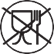 Термін служби – 5 років, за умови, що виріб використовується в суворій відповідності до цієї інструкції з експлуатації.Виробник: МІСТЕРІ ЕЛЕКТРОНІКС ПТЕ ЛІМІТЕДРумс 2006-8, 20/Ф,Ту Чайначем Ексчейндж Скуере, 338 Кінгс Роад, Ноз Пойнт, Гонконг, КитайЗроблено в Китаї